Animal Name:  <<AnimalName>> - <<SpeciesName>> - <<Sex>> - <<BreedName>> - <<BaseColourName>>Micro-chip Number:  <<IdentichipNumber>>  Approx DOB:  <<DateOfBirth>> VACCINATION SCHEDULE AND MEDICAL HISTORYPet was already altered when surrendered to TLC:  <<PetAlreadyAltered>>  Date Altered:  <<NeuteredDate>>  Notes:  This pet is not appropriate for outdoors.  <<Comments>>ADOPTER INFORMATIONName:  <<OwnerName>>  Street Address:  <<OwnerAddress>>, <<OwnerTown>>, <<OwnerCounty>> <<OwnerPostCode>>E-mail:  <<EmailAddress>>   Cell Phone:  <<MobileTelephone>>   Alternate Phone:  <<HomeTelephone>>I hereby acknowledge receiving the animal described herein.  I promise, agree, and understand:All information provided to Texas Litter Control (TLC) in the application and verbally is truthful.Keep the pet as a companion and an indoor-only pet unless specified by TLC that the pet is appropriate for outdoors.I will provide the necessary shelter, food, water, identification, and healthcare at my expense.  If the full recommended vaccination schedule has not been completed at the time of adoption, I will complete it at my own expense.  Kittens need 3 rounds of FVRCP booster vaccines.  Cats and kittens should be examined and vaccinated by a Veterinarian annually going forward after the completion of the initial booster vaccinations.Pets should be isolated to a small room with all necessities for 7-10 days to allow the cat to adjust to sounds and smells of the new home.  The stress of an animal moving into a new home can trigger immunity/health issues including but not limited to upper respiratory infections, diarrhea, and ringworm.  I understand that I should not expose the new animal to other pets during the isolation period.I fully understand that although a Veterinarian has examined this animal prior to adoption, the overall health cannot be guaranteed.  If the animal becomes ill, I assume full responsibility for all medical bills.  TLC has provided information for 30 days of free pet health insurance.  I understand I must activate it immediately by calling 855-710-7387 for it to be effective should the animal become ill.I agree to comply with all state and local ordinances concerning animals, including licensing, leash laws, and vaccinations.I agree that I will not declaw any cat adopted from TLC once the cat is 1 year of age.I understand the microchip will remain registered to TLC and that TLC maintains co-ownership of the animal in the event the animal ends up in a shelter.  If I should move or change contact information, I must update my information through FoundAnimals.org.  In the event this animal is lost, I agree to report this animal as missing to TLC within 24 hours of disappearance.  Call/text 713-822-4368 or email dsellens@texaslittercontrol.org.If at any time I can no longer care for or keep this animal, I agree to contact TLC first regarding its future.  TLC does not give refunds.  The adoption fee will be converted to a donation.TLC has the right to reclaim the animal if misinformation is provided on the application, if the contract is broken, or if payment in full is not received.  There will be a $50 dishonored check fee on all returned checks.I further agree to assume full responsibility for the animal’s behavior and any possible damage done by the animal.Adopter's Signature: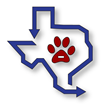 ADOPTION CONTRACTTEXAS LITTER CONTROL(281) 528-1238 / (713) 822-4368dsellens@texaslittercontrol.org24950 Spring Ridge Drive, Bldg BSpring, TX 77386(281) 528-1238 / (713) 822-4368dsellens@texaslittercontrol.org24950 Spring Ridge Drive, Bldg BSpring, TX 77386Vaccination NameDate RequiredDate GivenNext DueDate Combo-Tested& Result<<VaccinationName1>> <<VaccinationRequired1>><<VaccinationGiven1>> <<VaccinationExpires1>><<CombiTestDate>><<VaccinationName2>> <<VaccinationRequired2>><<VaccinationGiven2>> <<VaccinationExpires2>>FIV <<CombiTestResult>><<VaccinationName3>> <<VaccinationRequired3>><<VaccinationGiven3>> <<VaccinationExpires3>>FeLV <<FLVResult>><<VaccinationName4>> <<VaccinationRequired4>><<VaccinationGiven4>> <<VaccinationExpires4>>